23ème TOURNOI NATIONAL DES AIGLES         28 et 29 octobre 2017 (Séries N1-N2/N3-R4/R5-R6/D7-D8/D9)Le Badminton Aiglon est heureux de vous accueillir dans son complexe sportif (deux salles- 14 terrains) à l’occasion de  la 23ème édition de son tournoi national qui se déroulera les 28 et 29 octobre à L’AIGLE (Département Orne, Région Normandie, à 1h30 à l’Ouest de Paris).Catégories:- Le tournoi est ouvert aux joueuses et joueurs classés de N1 à D9.Peuvent s’inscrire les joueurs des catégories d’âge, U15 (minimes), U17 (cadets), U19 (juniors), séniors et vétérans.Tableaux: Simple dame, simple homme, double dame, double homme et double mixte.-  Toutes séries féminines : inscriptions possibles dans  les 3 tableaux.-  Séries masculines : inscriptions possibles dans les 3 tableaux pour les N1-2, mais seulement dans un tableau de double ou de mixte pour les séries N3-R4, R5-R6,     D7-D8 et D9 - Les tableaux pourront  être joués dans des catégories différentes selon le classement des joueurs.     Ex : une joueuse classée N3 en simple, classée N2 en double et classée R4 en mixte, pourra s’inscrire respectivement en simple dame N3-R4, en double dame N1-N2 et en mixte R4-R5. La série N1-N2 est ouverte aux joueurs et joueuses classés N1, N2 et N3 La série N3-R4 est ouverte aux joueurs et joueuses classés N3, R4 et R5 La série R5-R6 est ouverte aux joueurs et joueuses classés R5, R6 et D7 La série D7-D8 est ouverte aux joueurs et joueuses classés  D7, D8 et D9 La série D9 est ouverte aux joueurs et joueuses classés  D9 et P10Pour les doubles, on ne peut s’inscrire dans une série que si au moins un des deux joueurs est classé dans la même série ou si  les deux sont du premier classement inférieur à cette série.     Exemple de paires possibles en série N1-N2:    N2 avec R4 ou N3 avec N3     Exemple de paires non acceptées en série R5-R6 : D7 avec D8  Selon le nombre d’inscrits, le Comité Organisateur se réserve le droit de regrouper ou d'annuler certains tableaux.Horaires:      Samedi: -  accueil à partir de   8H00              Dimanche: - accueil à partir de 8H00(à titre indicatif)      - début des matchs   9H00                                  -  début des matchs 8H30	      - fin des matchs       21H00		Vous recevrez vos horaires de matchs ainsi qu'un plan d’accès détaillé avec la convocation, la semaine précédant le tournoi.Salle: Complexe sportif  intercommunal (9 terrains), mitoyen du gymnase Napoléon (5 terrains).Déroulement de la compétition:- Les tableaux de simples se dérouleront le samedi, d'abord en poules puis en élimination directe jusqu’aux finales comprises.	- Les tableaux de doubles et de mixte se dérouleront le dimanche d’abord en poule puis en élimination	 directe.-  Volants: les 5 séries utiliseront des volants "plumes". Les volants utilisés devront être  homologués FFBA. En cas de litige, le volant choisi sera celui en vente dans le gymnase  (Babolat Elite).  Les volants seront fournis par l’organisation  pour toutes pour les finales.               Récompenses:        2200 euros de dotation                                (chèques et bons d’achats) sur une base de 200 inscrits.Arbitrage:			- Juge-arbitre: Monsieur Guy CHENE (Sées).	- Juges-arbitres-adjoints: Madame PARTAPA Jacqueline (Le Havre) et Monsieur LE GRIVES Mikaël  	(Trun).- Les matchs se dérouleront en auto-arbitrage.  En cas de litige, vous pourrez saisir le juge arbitre.- Une attitude et une tenue correcte seront exigées pendant tout le tournoi.           Inscriptions:- Le prix est fixé à 12 € pour 1 tableau au choix, à 16 € pour 2 tableaux au choix et à  20€ pour 3 tableaux (uniquement pour les 5 séries féminines et la série N1-2 masculine).- Les inscriptions pourront être envoyées par courrier postal ou électronique ; dans les deux cas, elles ne seront effectives qu’après réception de leur règlement et devront nous parvenir au plus tard le vendredi 20 octobre 2017 au soir, afin de pouvoir prévenir les clubs en cas d’excédent d’inscrits dans un tableau.Inscriptions à adresser à : Monsieur NAMBOT Frédéric   La Soupetière    61550  GAUVILLEEmail : frederic.nambot@wanadoo.frPaiement par chèque à l’ordre du : Badminton Aiglonle Comité organisateur se réserve le droit de limiter le nombre de places dans un ou plusieurs tableaux, voire de clore les inscriptions avant la date indiquée dans la plaquette d’invitation.- Les joueuses et joueurs déclarant forfait après la date limite d'inscription ne seront pas remboursés.- Les joueuses et joueurs mis sur liste d'attente ou refusés en seront avertis.- Les participants devront être, le jour du tournoi, en possession de leur licence.Aucune inscription ne sera prise par téléphone.Restauration :- Une buvette sera mise à votre disposition dans le gymnase pendant les deux journées.          Pour le samedi soir, un repas sera organisé pour les joueurs restant sur L’Aigle (Brasserie du Château. à L’Aigle) ; prix 15 euro par personne avec une entrée, un plat et un dessert).Hébergement:	- Les possibilités d'hébergement à bon marché étant très limitées sur la région aiglonne, nous vous proposons de vous accueillir au Lycée Napoléon (à 100 m du gymnase) pour le prix de 13 € par personne.- La réservation d’un lit au Lycée Napoléon sous-entend l’acceptation du règlement qui se trouve au dos du règlement du tournoi.	Le nombre de places étant limité (environ 50), il vous sera absolument nécessaire de réserver dès  l'inscription, le nombre exact de lits (voir la feuille d’inscription spécifique à l’hébergement).	Un chèque de caution de 50 euro sera demandé pour chaque club hébergé. Il sera rendu le dimanche matin si l’état des lieux est satisfaisant.Pour tout renseignement complémentaire, s’adresser :- au responsable tirage au sort : M. Nicolas MAGNET      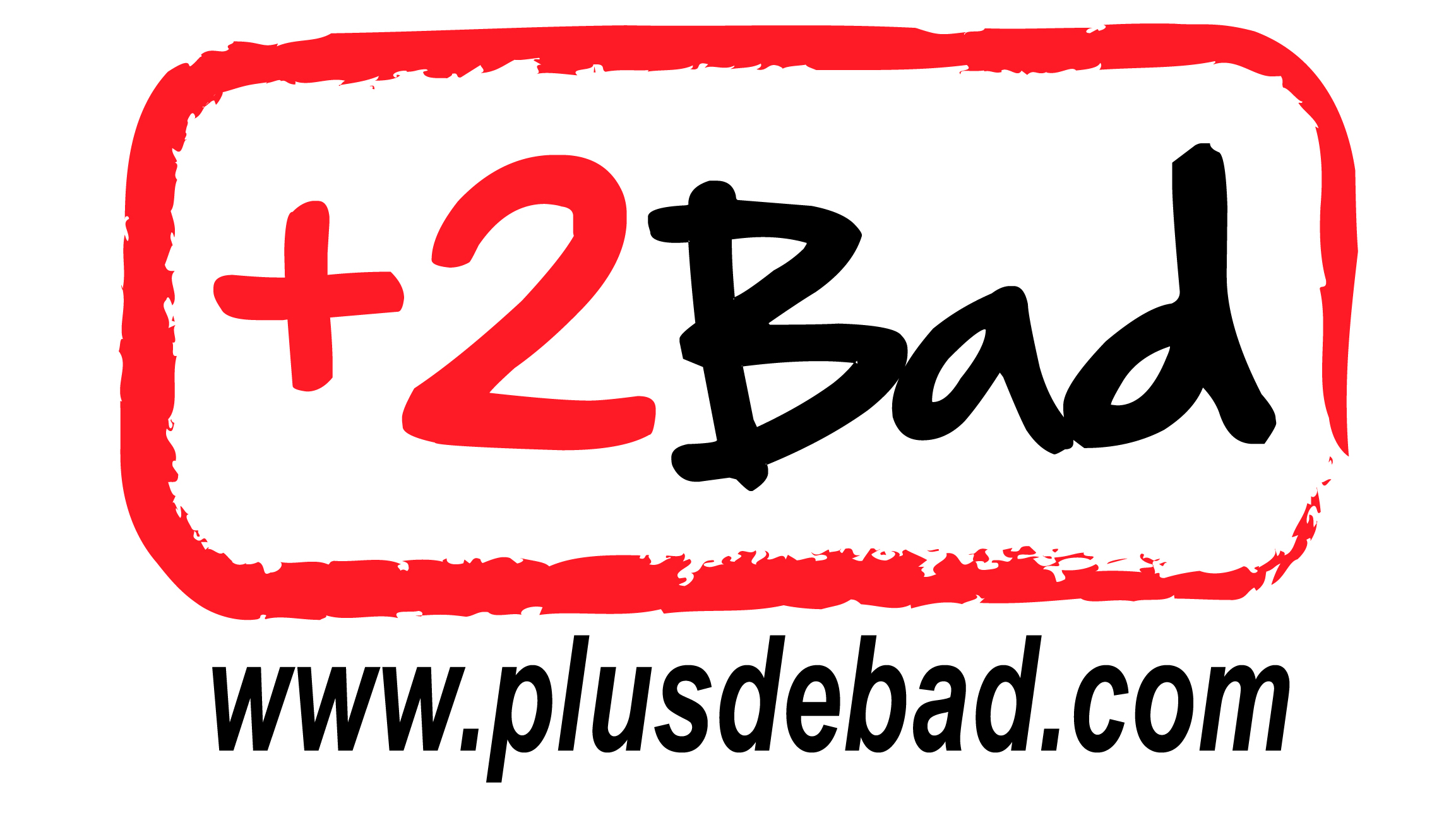 Tél : 06.79.64.70.91      Email : bad.nico@hotmail.fr- au président du club: M.  Dominique SAVARY13 rue du Clos Robinet – 61300 CRULAITél : 02.33.34.09.41 (répondeur) ou 06.16.60.22.69	   Email : dominique.savary8@orange.fr- au secrétaire du tournoi:    M. Frédéric NAMBOTLa Soupetière  – 61550 GAUVILLETél : 02.33.24.04.07        - Email : frederic.nambot@wanadoo.fr